①団体名青崩棚田保存会②活動地域南河内郡河南町上河内（青崩地区）③活動内容・幼稚園児の農業体験（田植え・稲刈り・芋掘り）を実施・放棄田で学生の農業体験を実施・府の緑化樹の植栽④新しく取り組みたいこと、取組の充実を図りたいこと棚田のライトアップ⑤連携したい相手大学生 定年退職後に農業をしたい方⑥活動写真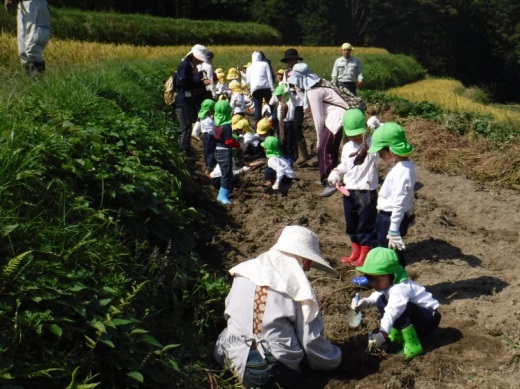 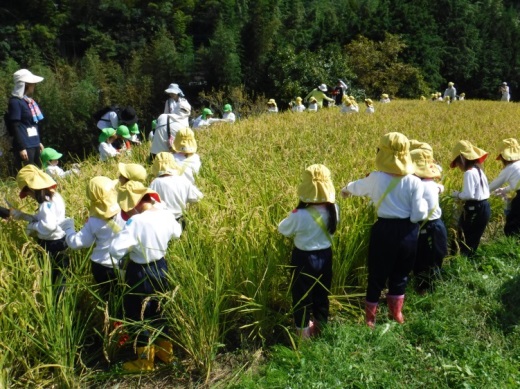 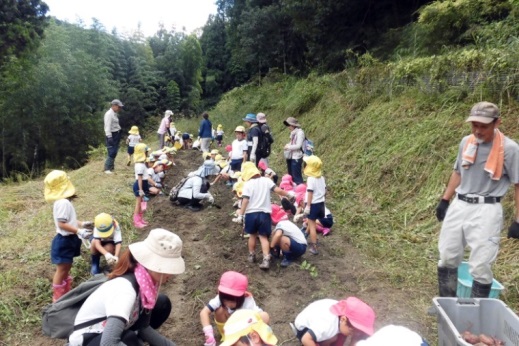 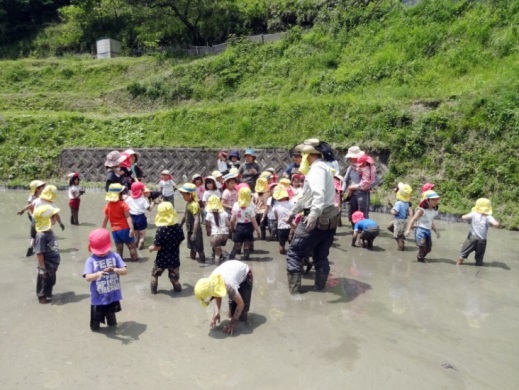 